Adoption of documentsDocument prepared by the Office of the UnionDisclaimer:  this document does not represent UPOV policies or guidance	The purpose of this document is to provide information concerning the following documents, which the Council will be invited to adopt at its fifty-first ordinary session:UPOV/INF/16	Exchangeable Software (Revision) (document UPOV/INF/16/7 Draft 1)UPOV/INF/22	Software and Equipment Used by Members of the Union (Revision) (document UPOV/INF/22/4 Draft 1)UPOV/INF-EXN:	List of UPOV/INF-EXN Documents and Latest Issue Dates (Revision)
(document UPOV/INF-EXN/11 Draft 1)UPOV/INF/16:	Exchangeable Software (Revision) (document UPOV/INF/16/7 Draft 1)	The Technical Committee (TC), at its fifty-third session, held in Geneva from April 3 to 5, 2017, noted the deletion of SIVAVE software from document UPOV/INF/16, as follows:“(a)	Administration of applications	The TC, at its fifty-third session, considered the proposed revision of document UPOV/INF/16/6 to include information on the use of software by members of the Union with information provided by Brazil and Mexico.	The TC noted that the comments by the TC, at its fifty-third session, concerning the exclusion of software and the use of software by members of the Union, would be reported to the CAJ at its seventy-fourth session, to be held in Geneva in October 2017, and if agreed by the CAJ, a draft of document UPOV/INF/16/7 (document UPOV/INF/16/7 Draft 1) would be presented for adoption by the Council at its fifty-first ordinary session, to be held on October 26, 2017, on that basis.	The TC agreed that the information in document UPOV/INF/16 should be made available in a searchable form on the UPOV website and noted that the Office of the Union would investigate a tool for that purpose (see document TC/53/31 “Report”, paragraphs 166 to 169).	A report on the conclusions of the CAJ, at its seventy-fourth session, concerning the proposals to revise document UPOV/INF/16/6, will be made to the Council at its fifty-first ordinary session (document C/51/18 “Report by the President on the work of the ninety-fourth session of the Consultative Committee; adoption of recommendations, if any, prepared by that Committee”).	The Council is invited to adopt a revision of document UPOV/INF/16/6 “Exchangeable Software” (document UPOV/INF/16/7), on the basis of document UPOV/INF/16/7 Draft 1, taking into account the conclusions of the CAJ, at its seventy-fourth session.UPOV/INF/22:	Software and Equipment Used by Members of the Union (Revision) (document UPOV/INF/22/4 Draft 1)	The TC, at its fifty-third session, considered a proposed revision of document UPOV/INF/22/3 and agreed to propose the following changes to document UPOV/INF/22/3:	The TC agreed to propose the addition of a disclaimer to document UPOV/INF/22 explaining that the document was intended to provide information on the use of software and equipment by members of the Union and to clarify that neither UPOV nor the contributing Authority were responsible for the performance of the software or equipment.	The TC considered whether the information in document UPOV/INF/22 should be presented in an alternative form (e.g. on-line format) rather than an INF document and agreed that only the existing document UPOV/INF/22 format should be maintained.	The TC noted that the proposals of the TC, at its fifty-third session, concerning the revision of document UPOV/INF/22 would be reported to the CAJ at its seventy-fourth session, and if agreed by the CAJ, a draft of document UPOV/INF/22/4 (document UPOV/INF/22/4 Draft 1) would be presented for adoption by the Council at its fifty-first ordinary session, to be held on October 26, 2017 (see document TC/53/31 “Report”, paragraphs 171 to 174).	A report on the conclusions of the CAJ, at its seventy-fourth session, concerning the proposals to revise document UPOV/INF/22/3, will be made to the Council at its fifty-first ordinary session (see document C/51/18 “Report by the President on the work of the ninety-fourth session of the Consultative Committee; adoption of recommendations, if any, prepared by that Committee”).	The Council is invited to adopt a revision of document UPOV/INF/22/3 “Software and equipment used by members of the Union” (document UPOV/INF/22/4), on the basis of document UPOV/INF/22/4 Draft 1, taking into account the conclusions of the CAJ, at its seventy-fourth session.UPOV/INF-EXN:	List of UPOV/INF-EXN Documents and Latest Issue Dates (Revision) (document UPOV/INF-EXN/11 Draft 1)	In conjunction with the information documents that the Council will be invited to adopt at its fifty-first ordinary session, it is proposed to adopt a revision of document UPOV/INF-EXN/10 “List of UPOV/INF-EXN Documents and Latest Issue Dates” on the basis of document UPOV/INF-EXN/11 Draft 1.	The Council is invited to adopt a revision 
of document UPOV/INF-EXN/10 “List of INF-EXN Documents and Latest Issue Dates” (document UPOV/INF-EXN/11) on the basis of document UPOV/INF-EXN/11 Draft 1.[End of document]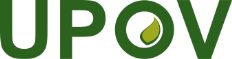 EInternational Union for the Protection of New Varieties of PlantsCouncilFifty-First Ordinary Session
Geneva, October 26, 2017C/51/14Original:  EnglishDate:  September 26, 2017October 16, 2014SIVAVEDatabase:Mysql 5.1PHP  Version 2.5.9Ajax.Javascript.Routines are integrated with Java Applets and several Java Archives (JARS).Complements:Zend Optimizer 3.3Compilers:Zend StudioScriptCaseAllows for the real-time dissemination of the status of proceedings concerning applications for breeders’ rights in Mexico.Mexico: 
Manuel Rafael Villa Issa, 
Director General, SNICSE-mail:  manuel.villaissa@sagarpa.gob.mx Eduardo Padilla Vaca, Director,
Plant Varieties, SNICSE-mail: eduardo.padilla@snics.gob.mx Written application and justification of need for use.MXall crops(c) Variety denomination checking (Row: Germany)to read: “Checking of variety denominations in national procedures according to phonetic rules as a supplement to testing”(f) Image analysisto read: “E-mail: a.roberts@bioss.ac.uk”